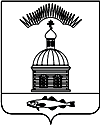 АДМИНИСТРАЦИЯ МУНИЦИПАЛЬНОГО ОБРАЗОВАНИЯГОРОДСКОЕ  ПОСЕЛЕНИЕ ПЕЧЕНГА ПЕЧЕНГСКОГО РАЙОНАМУРМАНСКОЙ ОБЛАСТИПОСТАНОВЛЕНИЕ от								                                     № п. ПеченгаВ  соответствии с Федеральным законом от 06 октября 2003 года № 131-ФЗ «Об общих принципах организации местного самоуправления в Российской Федерации», Федеральным законом от 21 декабря 1994 года № 69 –ФЗ «О пожарной безопасности» в редакции Федерального закона от 08. августа 2004 года № 122 – ФЗ «О внесении изменений в законодательные акты Российской Федерации и признании утратившим силу некоторых законодательных актов Российской Федерации и в связи с применением федеральных законов «О внесении изменений и дополнений в Федеральный закон «Об общих принципах организации законодательных (представительных) исполнительных органов  государственной власти субъектов РФ» и в целях повышения противопожарной устойчивости домов в жилом секторе и на объектах с массовым пребыванием людей в населенных пунктах, расположенных на территории муниципального образования городское поселение Печенга, администрация муниципального образования городское поселение Печенга,           ПОСТАНОВЛЯЕТ:1. Ежеквартально в жилом секторе населенных пунктов, расположенных на территории муниципального образования городское поселение Печенга (далее – МО г.п. Печенга).2.  Включить в повестку дня всех собраний и сходов граждан вопрос по предупреждению и тушению пожаров на территории МО г.п. Печенга.3. Директорам МКУ «МФЦ МО г.п. Печенга» и МКУ «КДЦ «Платформа» обеспечить выполнение первичных мер пожарной безопасности в местах с массовым пребыванием людей . 4. Настоящее Постановление вступает в силу после его официального опубликования (обнародования).5. Настоящее Постановление обнародовать в соответствии с Порядком опубликования (обнародования) муниципальных правовых актов органов местного самоуправления городского поселения Печенга.6. Контроль за  исполнением настоящего постановления возложить на заместителя Главы администрации  МО г.п. ПеченгаГлава администрации муниципального образования городское поселение Печенга                                                               Н.Г.ЖдановаЛист согласования:И.о. начальника финансового отдела ______________                   Ю.Ю. ФилатоваНачальник юридического отдела         ______________                   И.В. ВоронцовИсп. Храбрунов О.И.Тел.: 76-488Рассылка 5 экз.: дело –1, прокуратура –1, Зам. главы – 1,  МКУ МФЦ -1; МКУ КДЦ -1